		Accord		Concernant l’adoption de Règlements techniques harmonisés de l’ONU applicables aux véhicules à roues et aux équipements et pièces susceptibles d’être montés ou utilisés sur les véhicules à roues 
et les conditions de reconnaissance réciproque des homologations délivrées conformément à ces Règlements*(Révision 3, comprenant les amendements entrés en vigueur le 14 septembre 2017)_______________		Additif 141 − Règlement ONU no 142		Révision 1 − Amendement 1Complément 1 à la série 01 d’amendements − Date d’entrée en vigueur : 8 octobre 2022		Règlement établissant des prescriptions uniformes relatives 
à l’homologation des voitures particulières en ce qui concerne 
le montage des pneumatiques		Le présent document est communiqué uniquement à titre d’information. Le texte authentique, juridiquement contraignant, est celui du document ECE/TRANS/WP.29/
2022/10.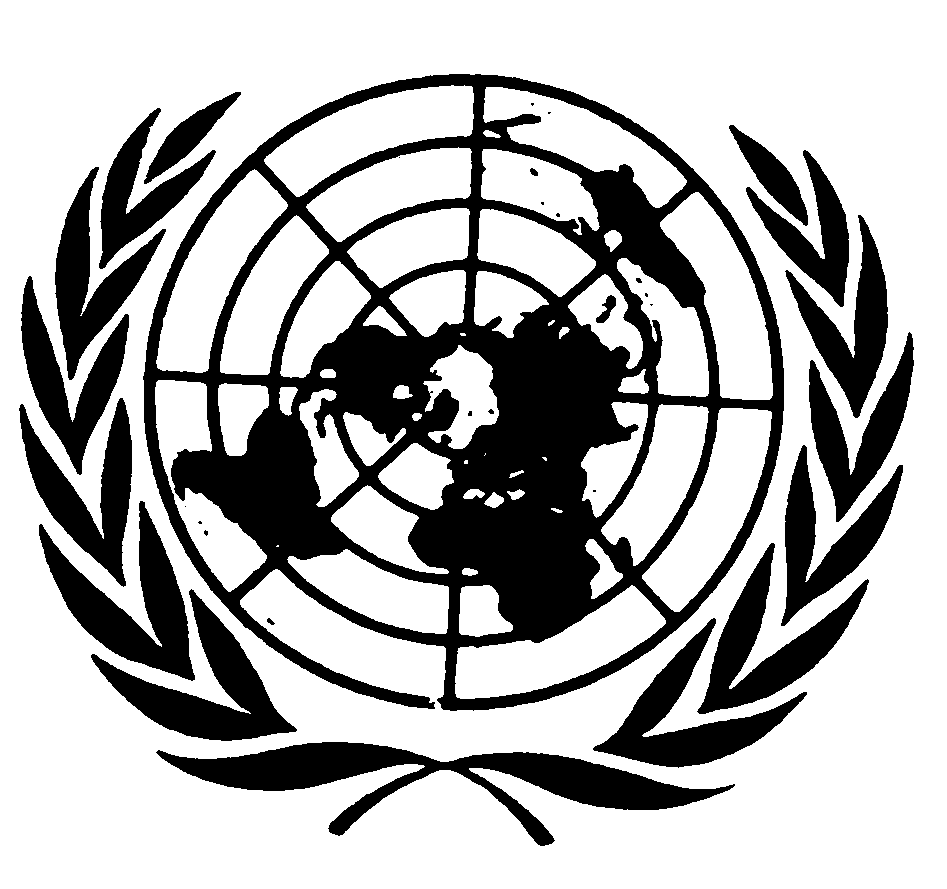 Paragraphe 10, lire :« 10.	Dispositions transitoires10.1	À compter de la date officielle d’entrée en vigueur de la série 01 d’amendements, aucune Partie contractante appliquant le présent Règlement ne pourra refuser d’accorder ou d’accepter une homologation de type en vertu dudit Règlement tel que modifié par la série 01 d’amendements.10.2	Jusqu’au 6 juillet 2022, les Parties contractantes appliquant le présent Règlement seront tenues d’accepter les homologations de type établies conformément aux précédentes séries d’amendements, délivrées pour la première fois avant le 6 juillet 2022.10.3	À compter du 6 juillet 2022, les Parties contractantes appliquant le présent Règlement ne seront plus tenues d’accepter les homologations de type délivrées en vertu des précédentes séries d’amendements audit Règlement.10.4	Nonobstant les dispositions transitoires énoncées ci-dessus, les Parties contractantes qui commenceront à appliquer le présent Règlement après la date d’entrée en vigueur de la série d’amendements la plus récente ne seront pas tenues de reconnaître les homologations de type délivrées au titre de l’une quelconque des précédentes séries d’amendements audit Règlement, leur seule obligation étant de reconnaître les homologations de type délivrées au titre de la série 01 d’amendements.10.5	Nonobstant les dispositions du paragraphe 10.3, les Parties contractantes appliquant le présent Règlement continueront de reconnaître les homologations de type délivrées au titre des précédentes séries d’amendements audit Règlement pour les véhicules ou les systèmes pour véhicules non concernés par les modifications apportées par la série 01 d’amendements.10.6	Les Parties contractantes appliquant le présent Règlement pourront accorder des homologations de type en vertu de l’une quelconque des précédentes séries d’amendements audit Règlement.10.7	Les Parties contractantes appliquant le présent Règlement continueront d’accorder des extensions pour les homologations établies conformément à l’une quelconque des précédentes séries d’amendements audit Règlement. ».E/ECE/324/Rev.2/Add.141/Rev.1/Amend.1−E/ECE/TRANS/505/Rev.2/Add.141/Rev.1/Amend.1E/ECE/324/Rev.2/Add.141/Rev.1/Amend.1−E/ECE/TRANS/505/Rev.2/Add.141/Rev.1/Amend.117 novembre 2022